                 Busko-Zdrój, dn. 29.08.2017r.Ceny owoców i warzyw na targowiskach w powiecie buskimna dzień 29.08.2017r.Opracowanie: O/T ŚIR w Busku-Zdroju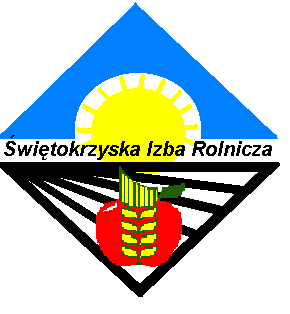 ŚWIĘTOKRZYSKA IZBA ROLNICZA25-356 KIELCE             Ul. Chopina 15/3( (041) 341-10-68      tel/fax (041) 344-18-73     e-mail: biuro@sir-kielce.plTerenowy Oddział Biura Izby w Busku Zdroju28-100 Busko Zdrój           ul. Kościuszki 60/207( tel./fax (041) 370-16-40         e-mail: izbabusko@op.plL.p.Owoc/WarzywoIlośćCena1.Ziemniak15 kg7,00 zł2.Pomidor1 kg1,00 zł - 1,30 zł3.Ogórek1 kg1,50 zł - 2,00 zł4.Cebula10 kg7,00 zł - 8,00 zł5.Papryka 5 kg12,00 zł - 15,00 zł6.Marchew10 kg8,00 zł7.Pietruszka /korzeń/1 kg4,00 zł8.Kalafior1 szt1,50 zł - 2,50 zł9.Seler1 kg2,00 zł10.Kapusta1 szt1,50 zł11.Burak czerwony10 kg7,50 zł - 8,00 zł12.Jabłko15 kg35,00 zł13.Śliwka1 kg3,00 zł - 3,50 zł14.Czosnek1 szt0,50 zł - 1,00 zł15.Fasolka szparagowa1 kg2,50 zł